Pedoman AcaraLomba Menulis Essay danCerpen Islami“Merangkai Kata Mendalami Kalam Illahi”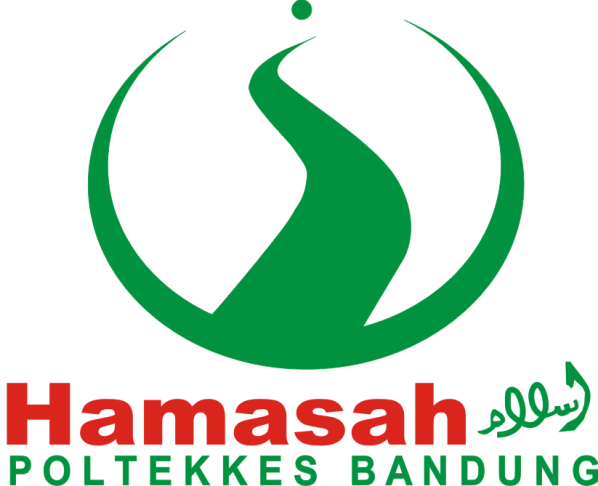 “Bacalah Al -Qur’an karena Allah tidak akan menyiksa hati orang yang menjaga  Al-Qur’an. Al-Qur’an itu benteng Allah; siapa yang masuk kedalamnya akan aman. DanBerilah kabar gembira kepada siapa saja yang mencintai Al-Qur’an. “(H.R Ad-Darimi)”KegiatanLomba Menulis Essay dan Cerpen IslamiDeskripsiKegiatan perlombaan menulis essay dan cerpen yang bernafaskan islam, kegiatan ini merupakan bagian dari serangkaian acara Poltek Expo yang diadakan oleh Badan Eksekutif Mahasiswa Poltekkes Kemenkes Bandung.TujuanTujuanUmum :Meningkatkan nilai ukhuwah islamiyah anta rmahasiswa dengan siswa/siswi SMA se-Indonesia Raya.TujuanKhusus :1. Meningkatkan kualitas ketaqwaan kepada Allah SWT.2. Meningkatkan kualitas wawasan dalam bidang sains.3. Menyalurkan bakat menulis yang dimiliki oleh peserta.Sasaran KegiatanSasaran kegiatan Lomba Essay dan cerpen islami dalam rangkaian acara Poltek Expo Poltekkes Bandung terdiri dari siswa-siswi muslim SMA/SMK/sederajat.Syarat dan Ketentuan lombaPeraturan LombaPeserta adalah Warga Negara Indonesia dan masih berstatus pelajar SMA/SMK sederajatMemiliki temaEssay	: Teori Evolusi dalam Revolusi Pendidikan Menarik makna kesehatan dalam Kalam Al-Quran (*Peserta dapat memilih salah satu)Cerpen	: “Dari Gelap Menuju Cahaya”Isi dan makna naskah tidak boleh bertentangan dengan syariat Islam, tidak mengandung SARA dan harus sesuai dengan tema yang diberikanPeserta boleh mengirimkan lebih dari satu karyanya dengan mengalikan biaya pendaftaran dengan karya yang dikirimkan.Naskah harus asli, bukan saduran atau terjemahanKarya belum pernah/tidak sedang diikutkan dalam lomba penulisan lainnya dan belum pernah dipublikasikan di media apapunKarya yang sudah masuk menjadi milik panitiaKeputusan juri mutlak dan tidak dapat diganggu gugatBiaya Rp.10.000,- per naskah dikirim ke No. Rek 0236256943 (BNI) a.n Fani FindiawatiBila sudah mengirim konfirmasi ke 089656247139 (Maulani)Reward untuk pemenang masing-masing lomba:Juara 1 : Sertifikat + Paket Buku senilai Rp 200.000,-Juara 2 : Sertifikat + Paket Buku senilai Rp 150. 000,-KetentuanNaskah:Naskah cerpen atau essay diketik dengan menggunakan Bahasa Indonesia yang baik dan benar, Font Times New Rowman (TNR) 12, kertas ukuran A4, line spacing 1,5Margin kertas 4,3,3,3Naskah Cerpen maksimal 8 halamanPada halaman awal diisi biodata meliputi (judul naskah, nama, alamat lengkap, asal sekolah, nomer handphone/telepon)Kirim naskah anda ke email : hamasah_islam@yahoo.co.id, dengan dilampirkan (attachment), tidak ditulis di badan email.Format pengiriman naskah untuk judul file (nama file pada saat naskah di save) dan subjek email/judul email adalah CERPEN/ESSAY[underscore]Judul Naskah[underscore]Nama Pengarang[underscore]AsalSekolahContoh: CERPEN_Meniti Jalan Menuju Cahaya-Mu (Judul Naskah)_FathimahAzzahra (Nama Pengarang)_SMAN 1 BandungDeadline dan Pengumuman:Seluruh naskah harus sudah masuk ke email.Batas akhir pengumpulan naskah 15 September 2013 pukul 23.59 WIB.Penjurian dan penilaian hasil karya hingga tanggal 19 September 2013oleh Eka Purwitasari ( Ketua FLP Jatinangor).Pengumuman pemenang pada tanggal 20 September 2013. Melalui blog, facebook dan twitter HAMASAH serta konfirmasi ke pemenang melalui sms dan atau telepon.Hadiah dikirim ke alamat pemenang.Karya Pemenang akan ditampilkan di blog Hamasah Islam.PoinPenilaianCerpen :1 .Pemilihan judul cerpen yang unik, aneh, menarik, dan eksplorasinya bersifat umum dan luas.2. Kesesuaian dengan tema3. Sistematika penulisan; alur, ejaan, gaya bahasa, kiasan.4. Ketajaman ide, imajinasi, pesan, dan kesanEssay ;1. Pemilihan judul essay yang menarik.2. Kesesuaian dengan tema3. Sistematika penulisan; alur, ejaan, gaya bahasa.4. Kevalidan data yang disampaikan.5. Ketajaman ide, inovasi, serta pesan, dan kesan yang diberikan.